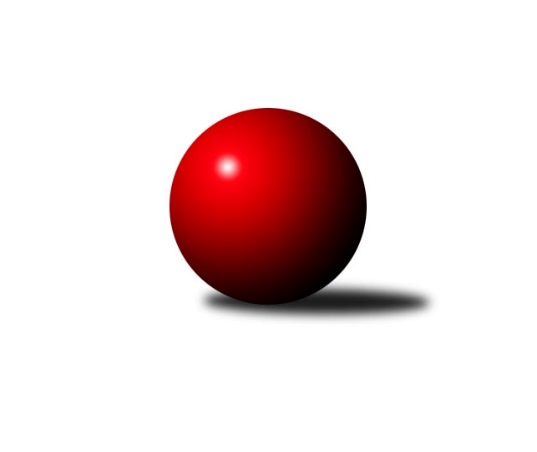 Č.20Ročník 2017/2018	25.5.2024 Interliga 2017/2018Statistika 20. kolaTabulka družstev:		družstvo	záp	výh	rem	proh	skore	sety	průměr	body	plné	dorážka	chyby	1.	ŠK Železiarne Podbrezová	20	20	0	0	141.5 : 18.5 	(353.0 : 127.0)	3829	40	2419	1410	4.6	2.	ŠKK Trstená Starek	20	16	1	3	102.5 : 57.5 	(268.0 : 212.0)	3616	33	2363	1252	10.9	3.	TJ Sokol Luhačovice	19	11	2	6	94.5 : 57.5 	(244.0 : 212.0)	3592	24	2311	1281	7.9	4.	TJ Lokomotiva Česká Třebová	20	10	2	8	80.5 : 79.5 	(243.5 : 236.5)	3564	22	2311	1253	13.3	5.	KK PSJ Jihlava	20	11	0	9	77.5 : 82.5 	(242.0 : 238.0)	3519	22	2277	1242	12.4	6.	TJ Sokol Husovice	20	9	1	10	78.0 : 82.0 	(240.5 : 239.5)	3509	19	2275	1234	12.3	7.	ŠK Modranka	20	8	1	11	77.0 : 83.0 	(217.0 : 263.0)	3480	17	2276	1204	15.2	8.	KK Inter Bratislava	20	8	0	12	66.5 : 93.5 	(218.0 : 262.0)	3536	16	2302	1234	12.3	9.	SKK Rokycany	19	6	2	11	63.0 : 89.0 	(219.0 : 237.0)	3531	14	2296	1235	11.4	10.	TJ Slavoj Veľký Šariš	20	6	2	12	61.0 : 99.0 	(208.5 : 271.5)	3473	14	2272	1201	13.5	11.	TJ Tatran Spišská Nová Ves A	20	4	2	14	58.0 : 102.0 	(204.5 : 275.5)	3469	10	2268	1201	17.4	12.	KK Slavoj Praha	20	3	1	16	52.0 : 108.0 	(198.0 : 282.0)	3448	7	2269	1178	15.2Tabulka doma:		družstvo	záp	výh	rem	proh	skore	sety	průměr	body	maximum	minimum	1.	ŠK Železiarne Podbrezová	10	10	0	0	70.0 : 10.0 	(174.5 : 65.5)	3860	20	4002	3741	2.	ŠKK Trstená Starek	10	8	1	1	54.0 : 26.0 	(137.5 : 102.5)	3699	17	3790	3648	3.	TJ Sokol Luhačovice	9	6	1	2	48.5 : 23.5 	(122.0 : 94.0)	3596	13	3673	3501	4.	TJ Sokol Husovice	10	6	0	4	46.0 : 34.0 	(129.0 : 111.0)	3492	12	3537	3426	5.	KK PSJ Jihlava	10	6	0	4	41.5 : 38.5 	(121.0 : 119.0)	3416	12	3567	2879	6.	TJ Lokomotiva Česká Třebová	10	5	1	4	44.0 : 36.0 	(121.5 : 118.5)	3675	11	3783	3617	7.	ŠK Modranka	10	5	1	4	44.0 : 36.0 	(117.0 : 123.0)	3516	11	3611	3398	8.	TJ Slavoj Veľký Šariš	10	4	2	4	39.0 : 41.0 	(113.0 : 127.0)	3425	10	3484	3351	9.	KK Inter Bratislava	10	5	0	5	38.5 : 41.5 	(117.0 : 123.0)	3664	10	3778	3548	10.	SKK Rokycany	10	4	1	5	39.0 : 41.0 	(118.0 : 122.0)	3571	9	3676	3463	11.	TJ Tatran Spišská Nová Ves A	10	3	0	7	34.0 : 46.0 	(107.5 : 132.5)	3426	6	3524	3342	12.	KK Slavoj Praha	10	2	0	8	28.0 : 52.0 	(108.5 : 131.5)	3439	4	3544	3321Tabulka venku:		družstvo	záp	výh	rem	proh	skore	sety	průměr	body	maximum	minimum	1.	ŠK Železiarne Podbrezová	10	10	0	0	71.5 : 8.5 	(178.5 : 61.5)	3826	20	3987	3725	2.	ŠKK Trstená Starek	10	8	0	2	48.5 : 31.5 	(130.5 : 109.5)	3607	16	3762	3432	3.	TJ Sokol Luhačovice	10	5	1	4	46.0 : 34.0 	(122.0 : 118.0)	3591	11	3831	3367	4.	TJ Lokomotiva Česká Třebová	10	5	1	4	36.5 : 43.5 	(122.0 : 118.0)	3553	11	3622	3475	5.	KK PSJ Jihlava	10	5	0	5	36.0 : 44.0 	(121.0 : 119.0)	3530	10	3708	3370	6.	TJ Sokol Husovice	10	3	1	6	32.0 : 48.0 	(111.5 : 128.5)	3511	7	3672	3351	7.	ŠK Modranka	10	3	0	7	33.0 : 47.0 	(100.0 : 140.0)	3476	6	3612	3343	8.	KK Inter Bratislava	10	3	0	7	28.0 : 52.0 	(101.0 : 139.0)	3523	6	3661	3419	9.	SKK Rokycany	9	2	1	6	24.0 : 48.0 	(101.0 : 115.0)	3527	5	3685	3374	10.	TJ Tatran Spišská Nová Ves A	10	1	2	7	24.0 : 56.0 	(97.0 : 143.0)	3473	4	3638	3303	11.	TJ Slavoj Veľký Šariš	10	2	0	8	22.0 : 58.0 	(95.5 : 144.5)	3477	4	3642	3298	12.	KK Slavoj Praha	10	1	1	8	24.0 : 56.0 	(89.5 : 150.5)	3448	3	3527	3298Tabulka podzimní části:		družstvo	záp	výh	rem	proh	skore	sety	průměr	body	doma	venku	1.	ŠK Železiarne Podbrezová	11	11	0	0	79.0 : 9.0 	(195.5 : 68.5)	3869	22 	6 	0 	0 	5 	0 	0	2.	ŠKK Trstená Starek	11	10	0	1	56.0 : 32.0 	(144.0 : 120.0)	3568	20 	5 	0 	1 	5 	0 	0	3.	TJ Lokomotiva Česká Třebová	11	7	1	3	48.5 : 39.5 	(140.5 : 123.5)	3591	15 	4 	1 	1 	3 	0 	2	4.	TJ Sokol Luhačovice	11	6	2	3	56.0 : 32.0 	(144.5 : 119.5)	3578	14 	4 	1 	0 	2 	1 	3	5.	KK PSJ Jihlava	11	6	0	5	45.5 : 42.5 	(133.0 : 131.0)	3549	12 	4 	0 	2 	2 	0 	3	6.	ŠK Modranka	11	5	1	5	47.0 : 41.0 	(123.0 : 141.0)	3510	11 	3 	1 	1 	2 	0 	4	7.	TJ Sokol Husovice	11	4	1	6	37.0 : 51.0 	(127.0 : 137.0)	3477	9 	2 	0 	3 	2 	1 	3	8.	SKK Rokycany	11	4	1	6	35.0 : 53.0 	(124.5 : 139.5)	3516	9 	2 	0 	4 	2 	1 	2	9.	TJ Tatran Spišská Nová Ves A	11	3	1	7	33.0 : 55.0 	(112.5 : 151.5)	3481	7 	2 	0 	3 	1 	1 	4	10.	KK Inter Bratislava	11	3	0	8	31.0 : 57.0 	(111.0 : 153.0)	3532	6 	2 	0 	3 	1 	0 	5	11.	TJ Slavoj Veľký Šariš	11	1	2	8	30.0 : 58.0 	(116.0 : 148.0)	3488	4 	1 	2 	3 	0 	0 	5	12.	KK Slavoj Praha	11	1	1	9	30.0 : 58.0 	(112.5 : 151.5)	3426	3 	0 	0 	5 	1 	1 	4Tabulka jarní části:		družstvo	záp	výh	rem	proh	skore	sety	průměr	body	doma	venku	1.	ŠK Železiarne Podbrezová	9	9	0	0	62.5 : 9.5 	(157.5 : 58.5)	3792	18 	4 	0 	0 	5 	0 	0 	2.	ŠKK Trstená Starek	9	6	1	2	46.5 : 25.5 	(124.0 : 92.0)	3678	13 	3 	1 	0 	3 	0 	2 	3.	TJ Sokol Luhačovice	8	5	0	3	38.5 : 25.5 	(99.5 : 92.5)	3611	10 	2 	0 	2 	3 	0 	1 	4.	TJ Sokol Husovice	9	5	0	4	41.0 : 31.0 	(113.5 : 102.5)	3551	10 	4 	0 	1 	1 	0 	3 	5.	KK Inter Bratislava	9	5	0	4	35.5 : 36.5 	(107.0 : 109.0)	3567	10 	3 	0 	2 	2 	0 	2 	6.	KK PSJ Jihlava	9	5	0	4	32.0 : 40.0 	(109.0 : 107.0)	3469	10 	2 	0 	2 	3 	0 	2 	7.	TJ Slavoj Veľký Šariš	9	5	0	4	31.0 : 41.0 	(92.5 : 123.5)	3451	10 	3 	0 	1 	2 	0 	3 	8.	TJ Lokomotiva Česká Třebová	9	3	1	5	32.0 : 40.0 	(103.0 : 113.0)	3556	7 	1 	0 	3 	2 	1 	2 	9.	ŠK Modranka	9	3	0	6	30.0 : 42.0 	(94.0 : 122.0)	3445	6 	2 	0 	3 	1 	0 	3 	10.	SKK Rokycany	8	2	1	5	28.0 : 36.0 	(94.5 : 97.5)	3559	5 	2 	1 	1 	0 	0 	4 	11.	KK Slavoj Praha	9	2	0	7	22.0 : 50.0 	(85.5 : 130.5)	3475	4 	2 	0 	3 	0 	0 	4 	12.	TJ Tatran Spišská Nová Ves A	9	1	1	7	25.0 : 47.0 	(92.0 : 124.0)	3444	3 	1 	0 	4 	0 	1 	3 Zisk bodů pro družstvo:		jméno hráče	družstvo	body	zápasy	v %	dílčí body	sety	v %	1.	Vilmos Zavarko 	ŠK Železiarne Podbrezová 	20	/	20	(100%)	73	/	80	(91%)	2.	Peter Nemček 	ŠK Železiarne Podbrezová 	19	/	19	(100%)	59	/	76	(78%)	3.	Daniel Tepša 	ŠK Železiarne Podbrezová 	16.5	/	20	(83%)	55.5	/	80	(69%)	4.	Mikolaj Konopka 	ŠKK Trstená Starek 	16	/	19	(84%)	55.5	/	76	(73%)	5.	Daniel Pažitný 	ŠK Modranka 	16	/	19	(84%)	47.5	/	76	(63%)	6.	Erik Kuna 	ŠK Železiarne Podbrezová 	16	/	20	(80%)	57.5	/	80	(72%)	7.	Zdeněk Vymazal 	TJ Sokol Husovice 	16	/	20	(80%)	56.5	/	80	(71%)	8.	Jan Bína 	TJ Lokomotiva Česká Třebová 	16	/	20	(80%)	55	/	80	(69%)	9.	Rostislav Gorecký 	TJ Sokol Luhačovice 	15.5	/	20	(78%)	53.5	/	80	(67%)	10.	David Klubert 	TJ Tatran Spišská Nová Ves A 	15	/	18	(83%)	45.5	/	72	(63%)	11.	Ivan Čech 	ŠKK Trstená Starek 	15	/	19	(79%)	54	/	76	(71%)	12.	Michal Markus 	TJ Sokol Luhačovice 	15	/	20	(75%)	47.5	/	80	(59%)	13.	Pavel Jiroušek 	TJ Lokomotiva Česká Třebová 	14	/	20	(70%)	47	/	80	(59%)	14.	Martin Vaněk 	TJ Sokol Luhačovice 	14	/	20	(70%)	45	/	80	(56%)	15.	Martin Koleják 	ŠKK Trstená Starek 	13	/	20	(65%)	49	/	80	(61%)	16.	Bystrík Vadovič 	ŠK Železiarne Podbrezová 	12	/	13	(92%)	38	/	52	(73%)	17.	Roman Pytlík 	SKK Rokycany 	12	/	17	(71%)	45	/	68	(66%)	18.	Ondřej Topič 	TJ Lokomotiva Česká Třebová 	12	/	18	(67%)	41.5	/	72	(58%)	19.	Zdeněk Gartus 	KK Slavoj Praha 	12	/	18	(67%)	40.5	/	72	(56%)	20.	Radek Polách 	TJ Sokol Luhačovice 	12	/	19	(63%)	44	/	76	(58%)	21.	Jan Kotyza 	KK PSJ Jihlava 	11	/	13	(85%)	39	/	52	(75%)	22.	Ján Jasenský 	KK Inter Bratislava 	11	/	13	(85%)	36	/	52	(69%)	23.	Tomáš Pašiak 	ŠK Železiarne Podbrezová 	10	/	15	(67%)	35.5	/	60	(59%)	24.	Tomáš Valík 	KK PSJ Jihlava 	10	/	15	(67%)	34	/	60	(57%)	25.	Michal Dovičič 	ŠK Modranka 	10	/	17	(59%)	28	/	68	(41%)	26.	Marek Olejňák 	TJ Slavoj Veľký Šariš 	10	/	18	(56%)	37	/	72	(51%)	27.	David Kuděj 	KK Slavoj Praha 	10	/	18	(56%)	34.5	/	72	(48%)	28.	Stanislav Partl 	KK PSJ Jihlava 	10	/	19	(53%)	42	/	76	(55%)	29.	Václav Mazur 	TJ Sokol Husovice 	10	/	19	(53%)	37	/	76	(49%)	30.	Radek Havran 	TJ Lokomotiva Česká Třebová 	10	/	20	(50%)	41.5	/	80	(52%)	31.	Jan Endršt 	SKK Rokycany 	10	/	20	(50%)	41	/	80	(51%)	32.	Jiří Mrlík 	TJ Sokol Luhačovice 	10	/	20	(50%)	38	/	80	(48%)	33.	Dušan Ryba 	TJ Sokol Husovice 	9	/	16	(56%)	31	/	64	(48%)	34.	Marek Zajko 	KK Inter Bratislava 	9	/	18	(50%)	37	/	72	(51%)	35.	Peter Magala 	TJ Slavoj Veľký Šariš 	9	/	20	(45%)	42.5	/	80	(53%)	36.	Michal Šimek 	TJ Sokol Husovice 	8	/	19	(42%)	39.5	/	76	(52%)	37.	Vojtěch Špelina 	SKK Rokycany 	8	/	19	(42%)	36	/	76	(47%)	38.	Vladimír Pešta 	TJ Tatran Spišská Nová Ves A 	8	/	20	(40%)	29.5	/	80	(37%)	39.	Miroslav Vlčko 	KK Inter Bratislava 	7.5	/	10	(75%)	25	/	40	(63%)	40.	Martin Starek 	ŠKK Trstená Starek 	7.5	/	18	(42%)	31	/	72	(43%)	41.	Michal Szulc 	ŠKK Trstená Starek 	7	/	9	(78%)	22	/	36	(61%)	42.	Lukáš Juris 	ŠKK Trstená Starek 	7	/	14	(50%)	31	/	56	(55%)	43.	Ladislav Beránek 	ŠK Modranka 	7	/	14	(50%)	26	/	56	(46%)	44.	Peter Valigura 	TJ Tatran Spišská Nová Ves A 	7	/	16	(44%)	33	/	64	(52%)	45.	Daniel Neumann 	SKK Rokycany 	7	/	17	(41%)	34	/	68	(50%)	46.	Milan Jankovič 	ŠK Modranka 	7	/	17	(41%)	27	/	68	(40%)	47.	Libor Škoula 	TJ Sokol Husovice 	7	/	18	(39%)	30.5	/	72	(42%)	48.	Štefan Benko 	TJ Tatran Spišská Nová Ves A 	7	/	20	(35%)	37	/	80	(46%)	49.	Jan Ševela 	KK PSJ Jihlava 	6.5	/	11	(59%)	25	/	44	(57%)	50.	Václav Rychtařík ml.	KK PSJ Jihlava 	6	/	12	(50%)	25.5	/	48	(53%)	51.	Martin Pozsgai 	KK Inter Bratislava 	6	/	14	(43%)	26	/	56	(46%)	52.	Pavel Honsa 	SKK Rokycany 	6	/	14	(43%)	24	/	56	(43%)	53.	Filip Lekeš 	TJ Sokol Luhačovice 	6	/	14	(43%)	20	/	56	(36%)	54.	Peter Mikulík 	ŠK Modranka 	6	/	16	(38%)	27.5	/	64	(43%)	55.	Petr Pavlík 	KK Slavoj Praha 	6	/	18	(33%)	31	/	72	(43%)	56.	Patrik Čéči 	TJ Tatran Spišská Nová Ves A 	5	/	10	(50%)	15.5	/	40	(39%)	57.	Tibor Varga 	KK Inter Bratislava 	5	/	12	(42%)	21	/	48	(44%)	58.	Radoslav Foltín 	TJ Slavoj Veľký Šariš 	5	/	13	(38%)	26	/	52	(50%)	59.	Ondřej Matula 	KK PSJ Jihlava 	5	/	13	(38%)	24.5	/	52	(47%)	60.	Martin Podzimek 	TJ Lokomotiva Česká Třebová 	5	/	15	(33%)	27	/	60	(45%)	61.	Stanislav Kováč 	TJ Slavoj Veľký Šariš 	5	/	15	(33%)	25.5	/	60	(43%)	62.	Maroš Ležovič 	ŠK Modranka 	5	/	15	(33%)	24.5	/	60	(41%)	63.	Martin Dolnák 	ŠK Modranka 	5	/	17	(29%)	26.5	/	68	(39%)	64.	Jan Machálek ml.	TJ Sokol Husovice 	5	/	17	(29%)	26	/	68	(38%)	65.	Martin Procházka 	SKK Rokycany 	5	/	19	(26%)	28.5	/	76	(38%)	66.	Evžen Valtr 	KK Slavoj Praha 	5	/	20	(25%)	29.5	/	80	(37%)	67.	Milan Tomka 	ŠK Železiarne Podbrezová 	4	/	5	(80%)	14	/	20	(70%)	68.	Tomáš Roháľ 	TJ Slavoj Veľký Šariš 	4	/	7	(57%)	13	/	28	(46%)	69.	Dávid Kadlub 	KK Inter Bratislava 	4	/	8	(50%)	12	/	32	(38%)	70.	Anton Stašák 	KK Slavoj Praha 	4	/	11	(36%)	17	/	44	(39%)	71.	Rastislav Beran 	TJ Slavoj Veľký Šariš 	4	/	13	(31%)	18	/	52	(35%)	72.	Lukáš Janko 	KK Slavoj Praha 	4	/	14	(29%)	19.5	/	56	(35%)	73.	Tomáš Karas 	KK Inter Bratislava 	3	/	4	(75%)	9.5	/	16	(59%)	74.	Martin Kozák 	ŠK Železiarne Podbrezová 	3	/	5	(60%)	13.5	/	20	(68%)	75.	Tomáš Procházka 	TJ Sokol Husovice 	3	/	6	(50%)	13	/	24	(54%)	76.	Mikuláš Klubert 	TJ Tatran Spišská Nová Ves A 	3	/	7	(43%)	11.5	/	28	(41%)	77.	Daniel Braun 	KK PSJ Jihlava 	3	/	9	(33%)	17.5	/	36	(49%)	78.	Josef Dvořák 	KK Slavoj Praha 	3	/	10	(30%)	17	/	40	(43%)	79.	Miroslav Hliviak 	TJ Slavoj Veľký Šariš 	3	/	10	(30%)	13	/	40	(33%)	80.	Patrik Tumma 	KK Inter Bratislava 	3	/	11	(27%)	19	/	44	(43%)	81.	Ján Pešta 	TJ Tatran Spišská Nová Ves A 	3	/	12	(25%)	15.5	/	48	(32%)	82.	Peter Šibal 	ŠKK Trstená Starek 	3	/	16	(19%)	23.5	/	64	(37%)	83.	Jan Machálek st.	TJ Sokol Husovice 	2	/	2	(100%)	4	/	8	(50%)	84.	Tomáš Molek 	TJ Sokol Luhačovice 	2	/	2	(100%)	4	/	8	(50%)	85.	Martin Švorba 	KK PSJ Jihlava 	2	/	6	(33%)	11	/	24	(46%)	86.	Jozef Pešta 	TJ Tatran Spišská Nová Ves A 	2	/	7	(29%)	11.5	/	28	(41%)	87.	Dalibor Ksandr 	TJ Lokomotiva Česká Třebová 	2	/	11	(18%)	16.5	/	44	(38%)	88.	Richard Tóth 	KK Inter Bratislava 	2	/	13	(15%)	18	/	52	(35%)	89.	Ondrej Kyselica 	ŠK Železiarne Podbrezová 	1	/	3	(33%)	7	/	12	(58%)	90.	Jozef Čech 	TJ Slavoj Veľký Šariš 	1	/	6	(17%)	11	/	24	(46%)	91.	Jozef Guman 	TJ Slavoj Veľký Šariš 	1	/	6	(17%)	8	/	24	(33%)	92.	Štěpán Šreiber 	SKK Rokycany 	1	/	7	(14%)	12.5	/	28	(45%)	93.	Jakub Čopák 	KK PSJ Jihlava 	1	/	7	(14%)	10	/	28	(36%)	94.	Václav Kolář 	TJ Lokomotiva Česká Třebová 	1	/	9	(11%)	10	/	36	(28%)	95.	Jozef Zeman 	KK Inter Bratislava 	0	/	1	(0%)	2	/	4	(50%)	96.	Gabriel Listofer 	KK Inter Bratislava 	0	/	1	(0%)	1	/	4	(25%)	97.	Matúš Svitanek 	TJ Tatran Spišská Nová Ves A 	0	/	1	(0%)	0.5	/	4	(13%)	98.	Martin Prokůpek 	SKK Rokycany 	0	/	1	(0%)	0.5	/	4	(13%)	99.	Miroslav Fiedler 	KK Inter Bratislava 	0	/	1	(0%)	0	/	4	(0%)	100.	Jiří Kmoníček 	TJ Lokomotiva Česká Třebová 	0	/	1	(0%)	0	/	4	(0%)	101.	Alexej Novotný 	TJ Tatran Spišská Nová Ves A 	0	/	1	(0%)	0	/	4	(0%)	102.	st. Březina 	KK Slavoj Praha 	0	/	2	(0%)	3	/	8	(38%)	103.	Pavel Andrlík ml.	SKK Rokycany 	0	/	2	(0%)	2	/	8	(25%)	104.	Rastislav Bajtoš 	TJ Tatran Spišská Nová Ves A 	0	/	2	(0%)	1	/	8	(13%)	105.	Miroslav Pleskal 	KK PSJ Jihlava 	0	/	2	(0%)	0	/	8	(0%)	106.	Michal Harčarik 	KK Inter Bratislava 	0	/	2	(0%)	0	/	8	(0%)	107.	Michal Fábry 	ŠKK Trstená Starek 	0	/	2	(0%)	0	/	8	(0%)	108.	Igor Pešta 	TJ Tatran Spišská Nová Ves A 	0	/	3	(0%)	2	/	12	(17%)	109.	Matej Ondrus 	KK Inter Bratislava 	0	/	3	(0%)	2	/	12	(17%)	110.	Jiří Ouhel 	KK PSJ Jihlava 	0	/	4	(0%)	0	/	16	(0%)	111.	Jozef Fábry 	KK Inter Bratislava 	0	/	6	(0%)	6.5	/	24	(27%)Průměry na kuželnách:		kuželna	průměr	plné	dorážka	chyby	výkon na hráče	1.	Podbrezová, 1-6	3700	2380	1319	9.5	(616.7)	2.	TJ Lokomotiva Česká Třebová, 1-4	3669	2373	1296	13.1	(611.6)	3.	Inter BA, 1-6	3652	2355	1296	12.4	(608.7)	4.	Trstená, 1-4	3649	2368	1281	10.6	(608.3)	5.	SKK Rokycany, 1-4	3581	2315	1265	11.3	(596.9)	6.	TJ Sokol Luhačovice, 1-4	3567	2306	1261	8.5	(594.6)	7.	Modranka, 1-4	3533	2303	1229	13.9	(588.9)	8.	TJ Sokol Husovice, 1-4	3487	2274	1213	13.7	(581.3)	9.	SK Žižkov Praha, 1-4	3477	2267	1210	11.4	(579.6)	10.	Spišská Nová Ves, 1-4	3467	2260	1206	16.0	(577.8)	11.	Veľký Šariš, 1-6	3439	2258	1181	12.0	(573.3)	12.	KK PSJ Jihlava, 1-4	3438	2236	1201	13.8	(573.0)Nejlepší výkony na kuželnách:Podbrezová, 1-6ŠK Železiarne Podbrezová	4002	10. kolo	Erik Kuna 	ŠK Železiarne Podbrezová	737	18. koloŠK Železiarne Podbrezová	4000	4. kolo	Erik Kuna 	ŠK Železiarne Podbrezová	713	4. koloŠK Železiarne Podbrezová	3886	20. kolo	Vilmos Zavarko 	ŠK Železiarne Podbrezová	707	8. koloŠK Železiarne Podbrezová	3882	2. kolo	Vilmos Zavarko 	ŠK Železiarne Podbrezová	704	10. koloŠK Železiarne Podbrezová	3857	18. kolo	Vilmos Zavarko 	ŠK Železiarne Podbrezová	704	4. koloŠK Železiarne Podbrezová	3824	1. kolo	Vilmos Zavarko 	ŠK Železiarne Podbrezová	702	2. koloŠK Železiarne Podbrezová	3821	14. kolo	Bystrík Vadovič 	ŠK Železiarne Podbrezová	701	4. koloŠK Železiarne Podbrezová	3812	6. kolo	Erik Kuna 	ŠK Železiarne Podbrezová	699	10. koloŠK Železiarne Podbrezová	3771	8. kolo	Vilmos Zavarko 	ŠK Železiarne Podbrezová	692	6. koloŠK Železiarne Podbrezová	3741	20. kolo	Vilmos Zavarko 	ŠK Železiarne Podbrezová	687	20. koloTJ Lokomotiva Česká Třebová, 1-4ŠK Železiarne Podbrezová	3809	17. kolo	Vilmos Zavarko 	ŠK Železiarne Podbrezová	695	17. koloTJ Lokomotiva Česká Třebová	3783	3. kolo	Jan Bína 	TJ Lokomotiva Česká Třebová	673	17. koloŠKK Trstená Starek	3762	17. kolo	Martin Podzimek 	TJ Lokomotiva Česká Třebová	669	1. koloTJ Lokomotiva Česká Třebová	3712	13. kolo	Daniel Tepša 	ŠK Železiarne Podbrezová	666	17. koloKK PSJ Jihlava	3708	20. kolo	Jan Bína 	TJ Lokomotiva Česká Třebová	664	7. koloTJ Lokomotiva Česká Třebová	3703	20. kolo	Rostislav Gorecký 	TJ Sokol Luhačovice	659	7. koloTJ Lokomotiva Česká Třebová	3700	17. kolo	Vojtěch Špelina 	SKK Rokycany	657	8. koloTJ Sokol Luhačovice	3689	7. kolo	Ondřej Topič 	TJ Lokomotiva Česká Třebová	657	13. koloSKK Rokycany	3685	8. kolo	Ivan Čech 	ŠKK Trstená Starek	654	17. koloTJ Lokomotiva Česká Třebová	3662	8. kolo	Tibor Varga 	KK Inter Bratislava	652	13. koloInter BA, 1-6TJ Sokol Luhačovice	3831	19. kolo	Ján Jasenský 	KK Inter Bratislava	702	16. koloKK Inter Bratislava	3778	16. kolo	Miroslav Vlčko 	KK Inter Bratislava	672	19. koloŠKK Trstená Starek	3757	12. kolo	Pavel Jiroušek 	TJ Lokomotiva Česká Třebová	671	2. koloKK Inter Bratislava	3730	19. kolo	Michal Markus 	TJ Sokol Luhačovice	669	19. koloKK Inter Bratislava	3723	9. kolo	Zdeněk Vymazal 	TJ Sokol Husovice	666	18. koloKK Inter Bratislava	3697	18. kolo	Miroslav Vlčko 	KK Inter Bratislava	665	14. koloKK Inter Bratislava	3692	11. kolo	Ján Jasenský 	KK Inter Bratislava	664	6. koloKK Inter Bratislava	3682	14. kolo	Ján Jasenský 	KK Inter Bratislava	662	18. koloTJ Sokol Husovice	3672	18. kolo	Peter Magala 	TJ Slavoj Veľký Šariš	660	11. koloTJ Slavoj Veľký Šariš	3642	11. kolo	Marek Zajko 	KK Inter Bratislava	660	9. koloTrstená, 1-4ŠK Železiarne Podbrezová	3905	3. kolo	Vilmos Zavarko 	ŠK Železiarne Podbrezová	733	3. koloŠKK Trstená Starek	3790	15. kolo	Ivan Čech 	ŠKK Trstená Starek	684	6. koloŠKK Trstená Starek	3743	20. kolo	Ivan Čech 	ŠKK Trstená Starek	669	3. koloŠKK Trstená Starek	3730	1. kolo	Jiří Mrlík 	TJ Sokol Luhačovice	668	5. koloŠKK Trstená Starek	3715	5. kolo	Ján Jasenský 	KK Inter Bratislava	666	1. koloŠKK Trstená Starek	3697	6. kolo	Michal Szulc 	ŠKK Trstená Starek	663	15. koloŠKK Trstená Starek	3696	18. kolo	Martin Koleják 	ŠKK Trstená Starek	659	18. koloŠKK Trstená Starek	3675	10. kolo	Jan Bína 	TJ Lokomotiva Česká Třebová	658	6. koloKK Inter Bratislava	3661	1. kolo	Peter Nemček 	ŠK Železiarne Podbrezová	655	3. koloŠKK Trstená Starek	3650	8. kolo	Tomáš Valík 	KK PSJ Jihlava	654	8. koloSKK Rokycany, 1-4ŠK Železiarne Podbrezová	3844	5. kolo	Ján Jasenský 	KK Inter Bratislava	675	5. koloKK PSJ Jihlava	3687	10. kolo	Vilmos Zavarko 	ŠK Železiarne Podbrezová	665	5. koloSKK Rokycany	3676	19. kolo	Martin Vaněk 	TJ Sokol Luhačovice	663	9. koloTJ Sokol Luhačovice	3656	9. kolo	Erik Kuna 	ŠK Železiarne Podbrezová	658	5. koloŠKK Trstená Starek	3641	7. kolo	Bystrík Vadovič 	ŠK Železiarne Podbrezová	657	5. koloSKK Rokycany	3624	1. kolo	Stanislav Partl 	KK PSJ Jihlava	656	10. koloSKK Rokycany	3614	7. kolo	Roman Pytlík 	SKK Rokycany	655	19. koloSKK Rokycany	3607	17. kolo	Mikolaj Konopka 	ŠKK Trstená Starek	655	7. koloSKK Rokycany	3601	17. kolo	Peter Nemček 	ŠK Železiarne Podbrezová	650	5. koloSKK Rokycany	3591	5. kolo	Ivan Čech 	ŠKK Trstená Starek	644	7. koloTJ Sokol Luhačovice, 1-4ŠKK Trstená Starek	3751	16. kolo	Rostislav Gorecký 	TJ Sokol Luhačovice	657	11. koloŠK Železiarne Podbrezová	3725	12. kolo	Michal Markus 	TJ Sokol Luhačovice	653	18. koloTJ Sokol Luhačovice	3673	8. kolo	Rostislav Gorecký 	TJ Sokol Luhačovice	652	8. koloTJ Sokol Luhačovice	3625	18. kolo	Ivan Čech 	ŠKK Trstená Starek	651	16. koloTJ Sokol Luhačovice	3625	11. kolo	Vilmos Zavarko 	ŠK Železiarne Podbrezová	648	12. koloTJ Sokol Luhačovice	3623	4. kolo	Martin Koleják 	ŠKK Trstená Starek	647	16. koloTJ Sokol Luhačovice	3613	14. kolo	Michal Markus 	TJ Sokol Luhačovice	644	20. koloTJ Sokol Luhačovice	3608	16. kolo	Rostislav Gorecký 	TJ Sokol Luhačovice	643	16. koloTJ Sokol Luhačovice	3607	20. kolo	Radek Polách 	TJ Sokol Luhačovice	640	8. koloSKK Rokycany	3607	20. kolo	Peter Nemček 	ŠK Železiarne Podbrezová	636	12. koloModranka, 1-4ŠK Železiarne Podbrezová	3838	19. kolo	Jan Bína 	TJ Lokomotiva Česká Třebová	686	11. koloŠK Modranka	3611	14. kolo	Vilmos Zavarko 	ŠK Železiarne Podbrezová	674	19. koloKK Inter Bratislava	3604	17. kolo	Bystrík Vadovič 	ŠK Železiarne Podbrezová	672	19. koloSKK Rokycany	3587	14. kolo	Daniel Pažitný 	ŠK Modranka	670	2. koloTJ Lokomotiva Česká Třebová	3587	11. kolo	Daniel Tepša 	ŠK Železiarne Podbrezová	651	19. koloŠK Modranka	3571	17. kolo	Daniel Pažitný 	ŠK Modranka	644	5. koloTJ Sokol Luhačovice	3571	15. kolo	Daniel Pažitný 	ŠK Modranka	641	7. koloŠK Modranka	3545	7. kolo	Erik Kuna 	ŠK Železiarne Podbrezová	636	19. koloŠK Modranka	3540	15. kolo	Zdeněk Gartus 	KK Slavoj Praha	635	16. koloŠK Modranka	3540	2. kolo	Martin Vaněk 	TJ Sokol Luhačovice	633	15. koloTJ Sokol Husovice, 1-4ŠK Železiarne Podbrezová	3804	9. kolo	Vilmos Zavarko 	ŠK Železiarne Podbrezová	673	9. koloTJ Lokomotiva Česká Třebová	3571	12. kolo	Peter Nemček 	ŠK Železiarne Podbrezová	646	9. koloTJ Sokol Husovice	3537	17. kolo	Bystrík Vadovič 	ŠK Železiarne Podbrezová	636	9. koloTJ Sokol Husovice	3531	16. kolo	Zdeněk Vymazal 	TJ Sokol Husovice	635	19. koloTJ Sokol Husovice	3530	14. kolo	Zdeněk Vymazal 	TJ Sokol Husovice	633	16. koloTJ Sokol Husovice	3526	12. kolo	Michal Šimek 	TJ Sokol Husovice	627	17. koloTJ Sokol Husovice	3499	19. kolo	Martin Koleják 	ŠKK Trstená Starek	625	11. koloTJ Sokol Luhačovice	3494	17. kolo	Daniel Tepša 	ŠK Železiarne Podbrezová	625	9. koloTJ Sokol Husovice	3485	4. kolo	Daniel Pažitný 	ŠK Modranka	624	16. koloTJ Sokol Husovice	3483	9. kolo	Jan Bína 	TJ Lokomotiva Česká Třebová	623	12. koloSK Žižkov Praha, 1-4ŠK Železiarne Podbrezová	3792	5. kolo	Vilmos Zavarko 	ŠK Železiarne Podbrezová	692	5. koloSKK Rokycany	3612	11. kolo	Zdeněk Gartus 	KK Slavoj Praha	676	5. koloTJ Sokol Luhačovice	3561	13. kolo	Jan Endršt 	SKK Rokycany	651	11. koloKK Slavoj Praha	3544	15. kolo	Daniel Tepša 	ŠK Železiarne Podbrezová	647	5. koloŠKK Trstená Starek	3513	9. kolo	Bystrík Vadovič 	ŠK Železiarne Podbrezová	646	5. koloKK Slavoj Praha	3509	5. kolo	Zdeněk Gartus 	KK Slavoj Praha	640	15. koloKK Inter Bratislava	3487	5. kolo	Tomáš Roháľ 	TJ Slavoj Veľký Šariš	640	17. koloKK Slavoj Praha	3484	11. kolo	Zdeněk Vymazal 	TJ Sokol Husovice	639	15. koloKK Slavoj Praha	3477	5. kolo	Zdeněk Gartus 	KK Slavoj Praha	639	11. koloTJ Sokol Husovice	3471	15. kolo	Peter Nemček 	ŠK Železiarne Podbrezová	631	5. koloSpišská Nová Ves, 1-4ŠK Železiarne Podbrezová	3987	11. kolo	Vilmos Zavarko 	ŠK Železiarne Podbrezová	728	11. koloŠKK Trstená Starek	3574	2. kolo	Peter Nemček 	ŠK Železiarne Podbrezová	699	11. koloTJ Lokomotiva Česká Třebová	3539	16. kolo	Erik Kuna 	ŠK Železiarne Podbrezová	698	11. koloTJ Tatran Spišská Nová Ves A	3524	8. kolo	Mikolaj Konopka 	ŠKK Trstená Starek	648	2. koloKK PSJ Jihlava	3512	18. kolo	Ivan Čech 	ŠKK Trstená Starek	645	2. koloTJ Tatran Spišská Nová Ves A	3501	16. kolo	Stanislav Partl 	KK PSJ Jihlava	642	18. koloTJ Tatran Spišská Nová Ves A	3483	11. kolo	Jan Bína 	TJ Lokomotiva Česká Třebová	639	16. koloTJ Sokol Husovice	3474	10. kolo	Bystrík Vadovič 	ŠK Železiarne Podbrezová	633	11. koloTJ Tatran Spišská Nová Ves A	3445	6. kolo	Zdeněk Gartus 	KK Slavoj Praha	632	8. koloKK Inter Bratislava	3442	20. kolo	Zdeněk Vymazal 	TJ Sokol Husovice	630	10. koloVeľký Šariš, 1-6ŠK Železiarne Podbrezová	3748	13. kolo	Vilmos Zavarko 	ŠK Železiarne Podbrezová	667	13. koloŠKK Trstená Starek	3516	4. kolo	Zdeněk Vymazal 	TJ Sokol Husovice	661	10. koloTJ Sokol Husovice	3509	10. kolo	Marek Olejňák 	TJ Slavoj Veľký Šariš	660	20. koloTJ Slavoj Veľký Šariš	3484	16. kolo	Erik Kuna 	ŠK Železiarne Podbrezová	660	13. koloTJ Slavoj Veľký Šariš	3483	20. kolo	Ivan Čech 	ŠKK Trstená Starek	622	4. koloTJ Lokomotiva Česká Třebová	3475	16. kolo	Michal Dovičič 	ŠK Modranka	617	20. koloTJ Slavoj Veľký Šariš	3462	4. kolo	Zdeněk Gartus 	KK Slavoj Praha	615	8. koloTJ Slavoj Veľký Šariš	3450	13. kolo	Marek Olejňák 	TJ Slavoj Veľký Šariš	611	18. koloTJ Slavoj Veľký Šariš	3436	18. kolo	Daniel Tepša 	ŠK Železiarne Podbrezová	611	13. koloKK PSJ Jihlava	3427	18. kolo	Tomáš Pašiak 	ŠK Železiarne Podbrezová	610	13. koloKK PSJ Jihlava, 1-4ŠK Železiarne Podbrezová	3806	17. kolo	Vilmos Zavarko 	ŠK Železiarne Podbrezová	695	17. koloKK PSJ Jihlava	3567	15. kolo	Erik Kuna 	ŠK Železiarne Podbrezová	661	17. koloKK PSJ Jihlava	3560	7. kolo	Jan Kotyza 	KK PSJ Jihlava	651	7. koloKK PSJ Jihlava	3556	3. kolo	Jan Kotyza 	KK PSJ Jihlava	645	15. koloKK PSJ Jihlava	3548	19. kolo	Ivan Čech 	ŠKK Trstená Starek	644	19. koloKK PSJ Jihlava	3529	11. kolo	Jan Bína 	TJ Lokomotiva Česká Třebová	630	9. koloTJ Sokol Luhačovice	3515	11. kolo	Stanislav Partl 	KK PSJ Jihlava	627	19. koloTJ Lokomotiva Česká Třebová	3503	9. kolo	Daniel Tepša 	ŠK Železiarne Podbrezová	626	17. koloŠK Modranka	3456	13. kolo	Stanislav Partl 	KK PSJ Jihlava	624	11. koloŠKK Trstená Starek	3432	19. kolo	Jan Kotyza 	KK PSJ Jihlava	623	3. koloČetnost výsledků:	8.0 : 0.0	9x	7.0 : 1.0	15x	6.0 : 2.0	26x	5.0 : 3.0	14x	4.0 : 4.0	8x	3.0 : 5.0	18x	2.5 : 5.5	1x	2.0 : 6.0	13x	1.5 : 6.5	2x	1.0 : 7.0	10x	0.0 : 8.0	4x